Publicado en  el 20/05/2015 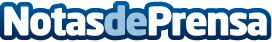 La UPC, punta de lanza de la investigación catalana en los programas Horizon 2020 y ‘Llavor’En el programa europeo Horizon 2020 (H2020), previsto para los próximos siete años y dotado con un presupuesto de cerca de 80.000 millones de euros, la UPC es la primera institución catalana y la tercera española y se encuentra entre las 33 entidades españolas que participan en cinco o más proyectos. Datos de contacto:UPC Nota de prensa publicada en: https://www.notasdeprensa.es/la-upc-punta-de-lanza-de-la-investigacion_1 Categorias: Cataluña http://www.notasdeprensa.es